							Job Application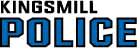 309 McLaws Circle, Suite D	Phone	757-603-6000Wiliamsburg, VA 23185	Fax	757-603-6005			Personal InformationPersonal InformationPersonal InformationPersonal InformationPersonal InformationPersonal InformationPersonal InformationLast FirstMISSN#EmailStreet AddressCitySTZipHome PhoneMobile Are you entitled to work in the United States?Are you entitled to work in the United States?Are you entitled to work in the United States?Are you 18 or older?Are you 18 or older?If yes, Date of BirthIf yes, Date of BirthHave you been convicted of a felony or been incarcerated in connection with a felony in the past seven years?Have you been convicted of a felony or been incarcerated in connection with a felony in the past seven years?Have you been convicted of a felony or been incarcerated in connection with a felony in the past seven years?Have you been convicted of a felony or been incarcerated in connection with a felony in the past seven years?Have you been convicted of a felony or been incarcerated in connection with a felony in the past seven years?If yes, please explain:If yes, please explain:Military Service?BranchAre you a veteran?Are you a veteran?WarWarWhat position are you applying for?What position are you applying for?What position are you applying for?How did you hear about this position?How did you hear about this position?How did you hear about this position?How did you hear about this position?Expected Hourly RateExpected Weekly EarningsExpected Weekly EarningsDate AvailableDate AvailableDate AvailableDate AvailablePrior Work ExperiencePrior Work ExperiencePrior Work ExperiencePrior Work ExperiencePrior Work ExperiencePrior Work ExperiencePrior Work ExperienceCurrent or Most RecentCurrent or Most RecentPriorPriorEmployerAddressCity, ST, ZIPTelephoneName of Immediate SupervisorDates of EmploymentFromToFromToFromToDates of EmploymentPosition/Job TitlePayReason for LeavingMay We ContactEducation                                                                                                                                                                                   Education                                                                                                                                                                                   Education                                                                                                                                                                                   Education                                                                                                                                                                                   Education                                                                                                                                                                                   Education                                                                                                                                                                                   Education                                                                                                                                                                                   Name/LocationLast Year CompleteLast Year CompleteDegreeMajorHigh School9    10    11    129    10    11    12College/University1    2    3    41    2    3    4Trade SchoolOtherList any applicable special skills, training or proficiencies.List any applicable special skills, training or proficiencies.Disclaimer - By signing, I hereby certify that the above information, to the best of my knowledge, is correct. I understand that falsification of this information may prevent me from being hired or lead to my dismissal if hired. I also provide consent for former employers to be contacted regarding work records. Disclaimer - By signing, I hereby certify that the above information, to the best of my knowledge, is correct. I understand that falsification of this information may prevent me from being hired or lead to my dismissal if hired. I also provide consent for former employers to be contacted regarding work records. Disclaimer - By signing, I hereby certify that the above information, to the best of my knowledge, is correct. I understand that falsification of this information may prevent me from being hired or lead to my dismissal if hired. I also provide consent for former employers to be contacted regarding work records. SignatureSignatureSignatureDateDisclaimer - By signing, I hereby certify that the above information, to the best of my knowledge, is correct. I understand that falsification of this information may prevent me from being hired or lead to my dismissal if hired. I also provide consent for former employers to be contacted regarding work records. Disclaimer - By signing, I hereby certify that the above information, to the best of my knowledge, is correct. I understand that falsification of this information may prevent me from being hired or lead to my dismissal if hired. I also provide consent for former employers to be contacted regarding work records. Disclaimer - By signing, I hereby certify that the above information, to the best of my knowledge, is correct. I understand that falsification of this information may prevent me from being hired or lead to my dismissal if hired. I also provide consent for former employers to be contacted regarding work records. 